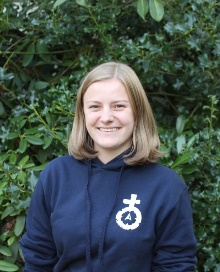 Vivienne Hemme; Diakonin		Vivienne.Hemme@evlka.deTel. 04791 / 899855Kirchenbüro: Kirchenstraße 927711 Osterholz-Scharmbeck 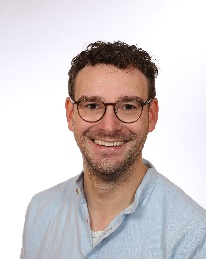 Henning Mahnken, Pastor  Henning.Mahnken@evlka.deTel. 04292 / 2911Kirchenbüro: Kirchenstraße 927711 Osterholz-Scharmbeck Anne Puck, Diakonin  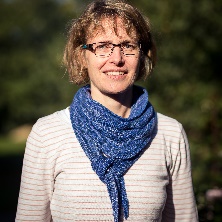 Anne-Katrin.Puck@evlka.deTel.: 04791/ 899854Kirchenbüro: Hegelstraße 2a27721 Ritterhude 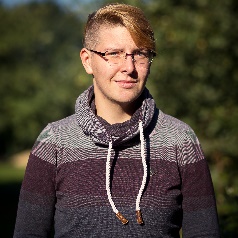 Bianca Schulze, DiakoninBianca.Schulze@evlka.deTel.: 04791/ 80638Kirchenbüro: Findorffstr. 1827711 Osterholz-Scharmbeck 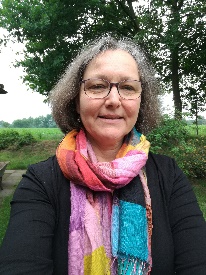 Christa Siemers-Tietjen, Pastorin Christa.Siemers@freenet.deTel. 04791/ 8628Kirchenbüro: St. Willehadusweg 1527711 Osterholz-Scharmbeck Konfizeit 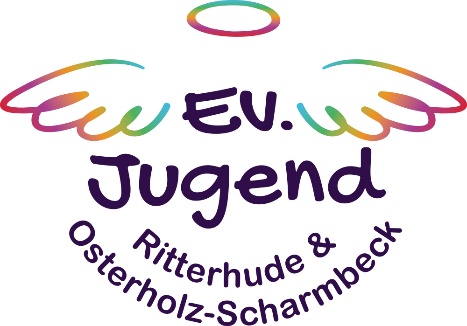 in der Region Osterholz- Scharmbeck / Ritterhude 2024- 2025Liebe Jugendlichen, wir möchten Euch einladen, in unseren Gemeinden die Konfizeit zu erleben! Es geht dabei um Fragen des Glaubens, aber auch darum, die Kirchengemeinden, Eure Umwelt und Euch selbst ein wenig besser kennenzulernen. Eingeladen sind Jugendliche, die jetzt in der 7. Klasse sind, bzw. im Jahr 2025 14 Jahre alt werden. Wir bieten die Konfizeit-Angebote über die Gemeindegrenzen hinaus an. Ihr könnt also schauen, wo und wann es für Euch am besten passt. Das gesamte Angebot der Konfirmandenzeit wird begleitet von Freizeiten, gemeinsamen Gottesdiensten, „Konfitüre“-Angeboten, Projekten und vielem mehr – in der ganzen Region. Wir freuen aus auf Euch!Liebe Eltern, Hier stellen wir alle Zeiten vor. Bitte behalten Sie dieses Blatt und bringen Sie das beiliegende Anmeldeformular zum Elternabend mit, bzw. geben Sie es bis zum 12. Januar 2024 in einem der Kirchenbüros ab oder senden Sie es an Anne Puck, Am Kirchenplatz 3, 27711 Osterholz-Scharmbeck. Die Ansprechpersonen finden Sie auf der Rückseite. Infoabend: Montag, 8. Januar 19.00 Uhr in der Kirche St. Willehadi, Kirchenplatz, Osterholz-Scharmbeck Diakoninnen und PastorInnen der ev.-luth. Kirchengemeinden Konfizeit am Dienstag      16.00-17.00 Uhr Konfigruppe Wöchentlich eine Stunde Wo: Gemeindehaus Ritterhude, Hegelstraße 2a, Ritterhude Mit: Diakonin Anne Puck     17.00-18.00 Uhr KonfigruppeWöchentlich eine Stunde Wo: Gemeindehaus Ritterhude, Hegelstraße 2a, Ritterhude Mit: Diakonin Anne Puck     17.30 Uhr -18.30 Uhr KonfigruppeWöchentlich eine Stunde Wo: Gemeindehaus Pennigbüttel. St. Willehadusweg 15, OHZ Mit: Pastorin Christa Siemers-TietjenKonfizeit am Mittwoch      16.00-17.30 Uhr KonfigruppeZweiwöchentlich 1 ½ Stunden plus Blocktage Wo: Gemeindehaus St. Willehadi, Am Kirchenplatz 3, OHZ Mit: Diakonin Vivienne Hemme und / oder Pastor Henning Mahnken Es werden zwei Gruppen gebildetKonfizeit am Samstag als Blockmodell     Konfigruppe an Samstagsterminen jeweils 10.00 Uhr bis 16.00 Uhr am 25.05/ 15.06 /10.08/ 26.10/ 16.11/ 6.12  Termine 2025 folgenWo: Gemeindehaus St. Marien, Findorffstr. 18, OHZ und Gemeindehaus St. Willehadi, Am Kirchenplatz 3, OHZMit: Diakonin Bianca Schulze und Team